§1901.  Findings and declaration of policyThe Legislature finds that Maine's coastal barriers and the adjacent wetlands, marshes, estuaries, inlets and nearshore waters contain resources of extraordinary scenic, scientific, recreational, natural, historic, archeological and economic importance that may be irretrievably damaged and lost due to development on and adjacent to those barriers; that Maine's coastal barriers provide habitats for migratory birds and other wildlife and habitats that are essential spawning, nursery, nesting and feeding areas for commercially and recreationally important species of finfish and shellfish, as well as other aquatic organisms; that Maine's coastal barriers serve as natural storm protective buffers and are generally unsuitable for development because they are vulnerable to hurricane and other storm damage and because natural shoreline recession and the movement of unstable sediments undermine human-made structures; and that the United States Congress has recognized the importance of coastal barriers through the United States Coastal Barrier Resources Act of 1982, United States Code, Title 16, Section 3509, established a detailed process to identify coastal barriers and prohibited the expenditure of federal funds that support activities incompatible with the ability of these fragile areas to accommodate those activities.  [RR 2021, c. 2, Pt. B, §297 (COR).]The Legislature declares that certain areas of the Maine coast, because of their fragile nature, valuable habitat and their storm buffering abilities should be protected and conserved in their natural state and that it is inappropriate to use state funds to encourage or support activities incompatible with the ability of these areas to sustain these activities.  [PL 1985, c. 794, Pt. A, §11 (NEW).]SECTION HISTORYPL 1985, c. 794, §A11 (NEW). RR 2021, c. 2, Pt. B, §297 (COR). The State of Maine claims a copyright in its codified statutes. If you intend to republish this material, we require that you include the following disclaimer in your publication:All copyrights and other rights to statutory text are reserved by the State of Maine. The text included in this publication reflects changes made through the First Regular and First Special Session of the 131st Maine Legislature and is current through November 1, 2023
                    . The text is subject to change without notice. It is a version that has not been officially certified by the Secretary of State. Refer to the Maine Revised Statutes Annotated and supplements for certified text.
                The Office of the Revisor of Statutes also requests that you send us one copy of any statutory publication you may produce. Our goal is not to restrict publishing activity, but to keep track of who is publishing what, to identify any needless duplication and to preserve the State's copyright rights.PLEASE NOTE: The Revisor's Office cannot perform research for or provide legal advice or interpretation of Maine law to the public. If you need legal assistance, please contact a qualified attorney.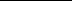 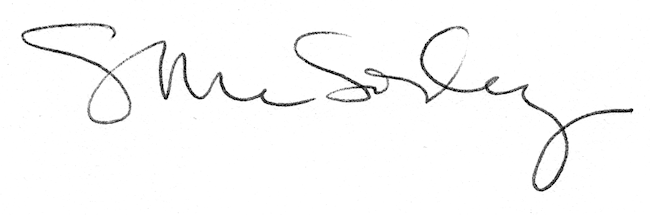 